PParliamentary Privileges Act 1891Formerly “Untitled Act [1891 (54 Vict. No. 4)]”Portfolio:PremierAgency:Department of the Premier and CabinetUntitled Act [1891 (54 Vict. No. 4)]1891 (54 Vict. No. 4)26 Feb 189126 Feb 1891Criminal Code Act 1902 s. 31902 (1 & 2 Edw. VII No. 14)19 Feb 19021 May 1902 (see s. 2)Statute Law Revision (Short Titles) Act 1966 s. 21966/08112 Dec 196612 Dec 1966Reprint approved 9 Oct 1987 Reprint approved 9 Oct 1987 Reprint approved 9 Oct 1987 Reprint approved 9 Oct 1987 Reprint 2 as at 6 Jun 2003 Reprint 2 as at 6 Jun 2003 Reprint 2 as at 6 Jun 2003 Reprint 2 as at 6 Jun 2003 Constitution (Parliamentary Privileges) Amendment Act 2004 Pt. 32004/0413 Nov 20043 Nov 2004 (see s. 2)Criminal Law Amendment (Simple Offences) Act 2004 s. 822004/0708 Dec 200431 May 2005 (see s. 2 and Gazette 14 Jan 2005 p. 163)Standardisation of Formatting Act 2010 s. 512010/01928 Jun 201011 Sep 2010 (see s. 2(b) and Gazette 10 Sep 2010 p. 4341)Reprint 3 as at 12 Sep 2014 Reprint 3 as at 12 Sep 2014 Reprint 3 as at 12 Sep 2014 Reprint 3 as at 12 Sep 2014 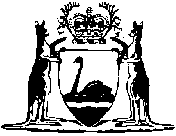 